MANUAL DE ORIENTAÇÃO  SOBRE MONITORAMENTO SUPERVISÃO E FISCALIZAÇÃOAto 02/2021 SED/SUPED/NESP/FUNDESPORTE.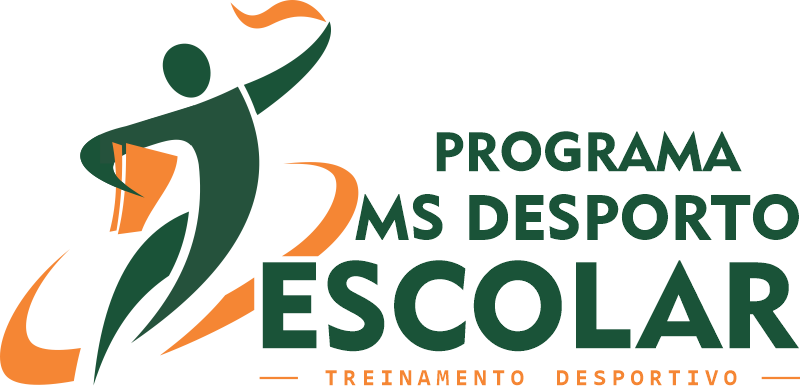 RESOLVE:O Coordenador do Núcleo de Esportes SED/FUNDESPORTE, no uso das atribuições a si conferidas pelo art. 56, I do Regimento Interno da Secretaria de Estado de Educação de Mato Grosso do Sul, considerando a necessidade de regulamentar as atividades de Monitoramento, Orientação e Fiscalização referente ao Programa MS Desporto Escolar (Prodesc) – Treinamento Desportivo,Art. 1º. Fica criada a Supervisão Técnica das Modalidades Esportivas do Programa MS Desporto Escolar (Prodesc) – treinamento Desportivo diretamente ligada ao Coordenador do Núcleo de Esportes (NESP/SUPED/SED) e a FUNDESPORTE com as seguintes atribuições:Supervisionar a execução das atividades de treinamento das modalidades esportivas, analisando projetos, relatórios bimestrais e anual, bem como relatórios emitidos pelo Monitoramento, Orientação e Fiscalização;Orientar os professores técnicos das modalidades esportivas na realização do planejamento do treinamento esportivo e acompanhar a sua aplicação;Indicar bibliografia específica para a modalidade esportiva para os professores técnicos;Ministrar ou indicar ministrantes, para a realização de cursos, palestras, oficinas, etc. integrantes do programa de qualificação da Unidade Pedagógica e de Formação da Fundesporte;Produzir material audiovisual técnico (vídeo aula, vídeo treino, vídeo conferencia, vídeo palestras) referente as modalidades esportivas para veiculação no site da Fundesporte e redes sociais como forma de apoiar o processo de ampliação do conhecimento;Colaborar na realização do Encontro Estadual dos Professores Técnicos Programa MS Desporto Escolar (Prodesc) – Treinamento Desportivo;Atuar em conjunto com os Professores Formadores Coordenadores do Programa MS Desporto Escolar (Prodesc) – Treinamento Desportivo das Coordenadorias Regionais de Educação - CREsArt. 2º	Designar o Profissional de Educação Física, Fernando José Quadros da Rosa, matrícula 470393027, como Supervisor Técnico das modalidades de Atletismo e  Badminton;Art. 3º - Designar o Profissional de Educação Física, Franciscarlos Ribeiro Bacciotti, matrícula 475062025 como Supervisor Técnico da modalidade de  Voleibol , Vôlei de Praia, Beach Tênis, Ginástica Artistica e Ginástica Ritmica ;Art. 4º- Designar o Profissional de Educação Física, Marcelo Simões da Silva, matrícula  107102023, como Supervisora Técnica da modalidade de Xadrez;Art. 5º - Designar o Profissional de Educação Física, Paulo Ricardo Martins Nuñez, matrícula 429137022, como Supervisor Técnico da modalidade de Ciclismo;Art. 6º - Designar o Profissional de Educação Física, Leandro Gonçalves Vargas da Fonseca, Matrícula 840837022 e o Profissional de Educação Física, Alessandro Ubirajara Cardoso, Matrícula 478908023, como Supervisor Técnico e Supervisor Técnico Adjunto, respectivamente, da modalidade de Handebol.Art. 7º - Designar os Profissionais de Educação Física, Marcos  Antunes, matrícula 47890802 e Anne Talitha Almeida Ferreira Silva matrícula 19995031 como Supervisores Técnico das turmas de treinamento do Paradesporto.Art. 8º - Designar o Profissional de Educação Física, Luiz Sebastião Gonçalves Magalhães, matrícula 479957023, como Supervisor Técnico das turmas de treinamento da modalidade de Basquetebol.Art. 9º - Designar os Profissionais de Educação Física, André Luiz Martins Mattos, matrícula 1346/5 e 1346/2 e José Davi Isac Moreira matricula 81615021, como Supervisores Técnico das turmas de treinamento da modalidade de Futsal e Futebol de Campo.Art. 10º - Designar o Profissional de Educação Física, José Davi Isac Moreira matricula 81615021, como Supervisor Técnico das turmas de treinamento da modalidade de Lutas (Luta de Braço, Jui jtisui, Luta olimpica, karatê e taekwondon).Art. 11º - Designar o Profissional de Educação Física, Anne Talitha Almeida Ferreira Silva matrícula 19995031, como Supervisor Técnico das turmas de treinamento da modalidade de Judô.Art. 11º - Designar a Profissional de Educação Física, Elizane Lange matrícula 157201, como Supervisora Técnica das turmas de treinamento das modalidades de  natação e canoagem.Art. 12º - Designar a Profissional de Educação Física, Romilda Matsui Arakaki  matrícula 30375505, como Supervisora Técnica da turma de treinamento da modalidade de  Tênis de Mesa.Art. 13º - Este ato entra em vigor no ato da sua publicação pelo Site da Fundesporte/MS, revogadas as disposições em contrário.Campo Grande, 21 de Janeiro de 2021.Prof. Dr. Silvio Lobo Filho Coordenador do Núcleo de Esportes (NESP)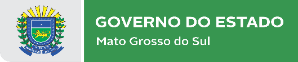 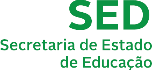 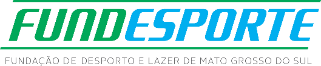 